AUDIENCIA DE RENDICIÓN DE CUENTAS 2014Hotel Tequendama - Salón Esmeralda Diciembre 11 de 2014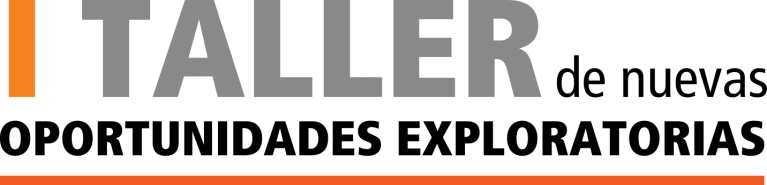 Orden del día8:00 - 8:30 		Registro asistentes al evento 8:30 – 8:35		Himno Nacional de la República de Colombia8:35 - 8:40  		Presentación Reglamento de la Rendición de Cuentas8:40 - 8:50 		Presentación video institucional 8:50 - 9:10  		Marco Estratégico, Logros y Retos  		Dr. Javier Betancourt Valle- Presidente9:10 - 9:30 		Gestión del ConocimientoDr. Juan Fernando Martínez Jaramillo- Vicepresidente Técnico9:30 - 9:50		Comunidades y Medio Ambiente				Dr. Carlos Matilla Mccormick-Vicepresidenta de Contratos 	    9:50 – 10:10	Vicepresidencia de promoción y Asignación de Áreas 		Nicolás Mejía Mejía 10:10 - 10:30	Vicepresidencia de Operaciones, Regalías y Derechos EconómicosDra. Haydee Daisy Cerquera – Vicepresidenta de Operaciones10:30 – 10:40	Gestión Contractual 		Dr. Héctor Galindo Vanegas – Gerente de Asuntos Legales10:40 – 10: 50	Ejecución Presupuestal y Sistema Nacional de Servicio al Ciudadano  Dr. Luis Alejandro Dávila Mojica – Vicepresidente Administrativo y Financiero10:50- 11:50		Participación de las partes interesadas y la ciudadanía11:50 – 12: 00	Informe de Control Interno y Conclusiones		Dra. Mireya López – Jefe Asesora Control Interno